Year 6 – activities W/B – Term 6 Week 2MathsTopic/writing(Victorians)CreativeVideo lessons1,234Think of a two digit number. How many times must you subtract this 2 digit number from it, before you get to zero? You cannot go into minus numbers. Write your ideal ending of ‘Oliver Twit; the Railway Child’. Design and create a Victorian board game Consider factors such as the workhouse and other factors such as education. Video lessonsIf you add up the answers in all the times tables (1-12) will the answer be bigger, or smaller, than 1,234? Predict and then investigate. Notice there’s no stage directions in the script.  Design and create a Victorian board game Consider factors such as the workhouse and other factors such as education. Video lessons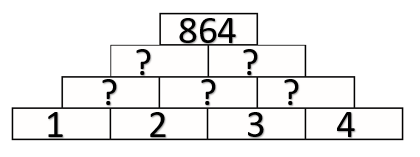 How have the numbers changed from 1, 2, 3 and 4 on the bottom layer of the pyramid changed to 864 on the top level? What calculations have taken place in between?CLUE: Look at potential calculations between neighbouring numbersWrite a Film review for Oliver Twit. Consider bits you liked, bits you didn’t and what could be improved. Design and create a Victorian board game Consider factors such as the workhouse and other factors such as education. Non-videoPractice times tables 2-12 every dayLearn the common exception spellings using speed spell, rainbow words and other methods. Design a stamp from the Victorian era with a picture of Queen Victoria on it.Non-videoVisit this website and play ‘Countdown’ http://happysoft.org.uk/countdown/numgame.phpWrite an acrostic poem about the Victorians using your research from the previous grid. Make up a Victorian test for your family. Non-videoResearch the length of time Kings and Queens have reigned in England and create a bar chart based on the data. 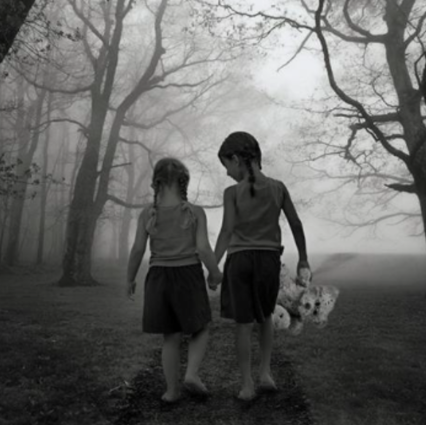 Here is a two picture of two girls (and a teddy) walking through a forest. Where are they going? Write a descriptive account of their journey. Design your own toy for a Victorian child. Remember to make it simplistic (think about basic toys like a bat and ball). Annotate your design. 